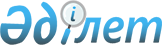 Об утверждении Правил лицензирования деятельности по привлечению пенсионных взносов и осуществлению пенсионных выплат
					
			Утративший силу
			
			
		
					Постановление Правления Агентства Республики Казахстан по регулированию и надзору финансового рынка и финансовых организаций от 26 ноября 2005 года N 410. Зарегистрировано в Министерстве юстиции Республики Казахстан 29 декабря 2005 года за N 4005. Утратило силу постановлением Правления Агентства Республики Казахстан по регулированию и надзору финансового рынка и финансовых организаций от 30 апреля 2007 года N 123.



       


<*> Сноска. Постановление Правления Агентства РК по регулированию и надзору фин. рынка и фин. организаций от 26 ноября 2005 года N 410 утратило силу 


 постановлением 


 Правления Агентства РК по регулированию и надзору фин.рынка и фин. организаций от 30 апреля 2007 года N 123 (вводится в действие со дня введения в действие 


 Закона 


 РК от 11 января 2007 года "О лицензировании").


    



           

      В соответствии с подпунктом 3) пункта 1 
 статьи 9 
 Закона Республики Казахстан "О государственном регулировании и надзоре финансового рынка и финансовых организаций", 
 статьей 39 
 Закона Республики Казахстан "О пенсионном обеспечении в Республике Казахстан" Правление Агентства Республики Казахстан по регулированию и надзору финансового рынка и финансовых организаций (далее - Агентство) 

ПОСТАНОВЛЯЕТ:





      1. Утвердить прилагаемые Правила лицензирования деятельности по привлечению пенсионных взносов и осуществлению пенсионных выплат (далее - Правила).




      2. Накопительным пенсионным фондам, имеющим лицензии на осуществление деятельности по привлечению пенсионных взносов и осуществлению пенсионных выплат в срок:



      1) до 1 февраля 2006 года привести свою деятельность в соответствие с требованиями Правил в части требований к созданию и обеспечению безопасности автоматизированной информационной системы накопительных пенсионных фондов;



      2) до 1 января 2007 года обеспечить выполнение базовых критериев требований, определенных в приложении 6 к Правилам;



      3) до 1 января 2008 года обеспечить выполнение дополнительных критериев требований, определенных в приложении 7 к Правилам.




      3. Признать утратившим силу 
 постановление 
 Правления Агентства от 26 марта 2005 года N 112 "Об утверждении Правил лицензирования деятельности по привлечению пенсионных взносов и осуществлению пенсионных выплат" (зарегистрированное в Реестре государственной регистрации нормативных правовых актов под N 3609).




      4. Настоящее постановление вводится в действие по истечении четырнадцати дней со дня государственной регистрации в Министерстве юстиции Республики Казахстан.




      5. Департаменту стратегии и анализа (Еденбаев Е.С.):



      1) совместно с Юридическим департаментом (Байсынов М.Б.) принять меры к государственной регистрации в Министерстве юстиции Республики Казахстан настоящего постановления;



      2) в десятидневный срок со дня государственной регистрации в Министерстве юстиции Республики Казахстан довести настоящее постановление до сведения заинтересованных подразделений Агентства, Объединения юридических лиц "Ассоциация финансистов Казахстана" и Объединения юридических лиц "Ассоциация пенсионных фондов".




      6. Отделу международных отношений и связей с общественностью (Пернебаев Т.Ш.) принять меры к публикации настоящего постановления в средствах массовой информации Республики Казахстан.




      7. Контроль за исполнением настоящего постановления возложить на заместителя Председателя Агентства Бахмутову Е.Л.

      

Председатель


Утверждены             



постановлением Правления     



Агентства Республики Казахстан  



по регулированию и надзору    



финансового рынка и финансовых  



организаций от 26 ноября 2005   



года N 410             




 


Правила лицензирования деятельности






по привлечению пенсионных взносов и






осуществлению пенсионных выплат



      Настоящие Правила устанавливают условия и порядок выдачи лицензии на осуществление деятельности по привлечению пенсионных взносов и осуществлению пенсионных выплат (далее - лицензия).




 


Глава 1. Общие положения



      1. В настоящих Правилах используются следующие понятия:



      1) бэк-офис - подразделение накопительного пенсионного фонда, основной функцией которого является исполнение сделок с финансовыми инструментами, регистрация совершенных операций во вспомогательном учете на основании первичных документов, полученных от фронт-офиса, учет финансовых инструментов и денег накопительного пенсионного фонда;



      2) бэк-тестинг - методы проверки эффективности процедур измерения рисков с использованием исторических данных по накопительному пенсионному фонду и сравнением рассчитанных результатов с текущими (фактическими) результатами от совершения указанных операций;



      3) валютный риск - риск возникновения расходов (убытков), связанный с изменением курсов иностранных валют при осуществлении накопительным пенсионным фондом своей деятельности. Опасность расходов (убытков) возникает из-за переоценки позиций по валютам в стоимостном выражении;



      3-1) открытая валютная позиция - это превышение требований (обязательств) накопительного пенсионного фонда в валюте отдельного иностранного государства (группы иностранных государств) над обязательствами (требованиями) накопительного пенсионного фонда в той же иностранной валюте;



      3-2) длинная валютная позиция - это открытая валютная позиция в валюте отдельного иностранного государства (группы иностранных государств), требования (совокупная сумма активов и условных требований) в которой превышают обязательства (совокупную сумму обязательств и условных обязательств) накопительного пенсионного фонда в этой же иностранной валюте;



      3-3) короткая валютная позиция - это открытая валютная позиция в валюте отдельного иностранного государства (группы иностранных государств), обязательства (совокупная сумма  обязательств и условных обязательств) в которой превышают требования (совокупную сумму активов и условных требований) накопительного пенсионного фонда в этой же иностранной валюте;



      3-4) валютная нетто-позиция накопительного пенсионного фонда - разница между совокупной суммой длинных позиций накопительного пенсионного фонда по всем иностранным валютам и совокупной суммой коротких позиций по всем иностранным валютам;



      4) гэп - методы измерения процентного риска и риска потери ликвидности на основе сравнения объема активов и обязательств накопительного пенсионного фонда, подверженных изменениям ставок вознаграждения или подлежащих погашению в течение определенных сроков;



      5) диверсификация - размещение активов накопительного пенсионного фонда в различные финансовые инструменты, разрешенные законодательством Республики Казахстан, с целью снижения риска уменьшения их стоимости;



      6) кредитный риск - риск возникновения расходов (убытков) вследствие неуплаты эмитентом основного долга и вознаграждения, причитающегося инвестору в установленный условиями выпуска ценной бумаги срок. Кредитный риск включает также риск  потерь, возникающих в связи с невыполнением партнером обязательств по свопам, опционам и в период урегулирования расчетов по ценным бумагам;



      7) операционный риск - риск возникновения расходов (убытков) вследствие нарушения (несоблюдения) накопительным пенсионным фондом требований к организации внутреннего контроля. Операционный риск также включает риски, связанные с возникновением существенных сбоев в операционных (компьютерных) системах, превышения установленных лимитов, мошенничества при совершении операций с ценными бумагами или в ходе работы бэк-офиса, ошибками операторов;



      8) процентный риск - риск возникновения расходов (убытков) вследствие неблагоприятного изменения ставок вознаграждения, включающий:



      риск возникновения расходов (убытков) из-за несоответствия сроков возврата и погашения размещенных активов и привлеченных обязательств (при фиксированных ставках вознаграждения);



      базисный риск, связанный с применением различных методов начисления и корректировки получаемого и уплачиваемого вознаграждения по ряду инструментов, которые при прочих равных условиях имеют сходные ценовые характеристики;



      9) риск потери ликвидности - риск, связанный с возможным невыполнением либо несвоевременным выполнением накопительным пенсионным фондом своих обязательств. Риск потери ликвидности ценных бумаг как активов определяется их способностью быть проданными быстро, с низкими издержками и по приемлемым ценам;



      10) рыночный риск - риск возникновения расходов (убытков), связанных с неблагоприятными движениями финансовых рынков. Рыночный риск имеет макроэкономическую природу, то есть источниками рыночных рисков являются макроэкономические показатели финансовой системы;



      11) система управления рисками - процесс, включающий четыре основных элемента: оценка риска, измерение риска, контроль риска и мониторинг риска;



      12) страновой (трансфертный) риск - риск возникновения расходов (убытков) вследствие неплатежеспособности или нежелания иностранного государства или резидента иностранного государства отвечать по обязательствам по причинам, не связанным с финансовыми рисками;



      13) стресс-тестинг - методы измерения потенциального влияния на финансовое положение накопительного пенсионного фонда исключительных, но возможных событий, которые могут оказать влияние на деятельность накопительного пенсионного фонда;



      14) фронт-офис - подразделение накопительного пенсионного фонда, осуществляющее работу с вкладчиками и получателями;



      15) ценовой риск - риск возникновения расходов (убытков) вследствие изменения стоимости финансовых инструментов, возникающий в случае изменения условий финансовых рынков, влияющих на рыночную стоимость финансовых инструментов;



      16) "stop-loss" - политика установления лимитов, предельно допустимый уровень потерь по операциям с финансовыми инструментами;



      17) инвестиционная декларация - документ, определяющий перечень объектов инвестирования, цели, стратегии, условия и ограничения инвестиционной деятельности в отношении пенсионных активов, условия хеджирования и диверсификации, утвержденный советом директоров накопительного пенсионного фонда, чьи активы находятся в инвестиционном управлении, и опубликованный в периодических печатных изданиях, распространяемых на всей территории Республики Казахстан в тиражном не менее пятнадцати тысяч экземпляров.



      


Сноска. Пункт 1 с изменениями, внесенными постановлением Правления Агентства РК по регулированию и надзору фин. рынка и фин. организаций от 25 декабря 2006 г. N 


 305 


 (вводится в действие по истечении 14 дней со дня его гос. регистрации).






 


Глава 2. Порядок выдачи лицензии на осуществление деятельности






по привлечению пенсионных взносов и осуществлению пенсионных выплат






      2. Юридическое лицо, претендующее на получение лицензии (далее - заявитель), представляет в уполномоченный орган, осуществляющий регулирование и надзор финансового рынка и финансовых организаций (далее - уполномоченный орган) следующие документы:



      1) заявление о выдаче лицензии по форме, установленной законодательством Республики Казахстан;



      2) документ, подтверждающий уплату в бюджет лицензионного сбора;



      3) 


исключен - от 30 марта 2007 года 


 N 76 


 (вводится в действие по истечении 14 дней со дня гос. регистрации).





      4) 


исключен - от 30 марта 2007 года 


 N 76 


 (вводится в действие по истечении 14 дней со дня гос. регистрации).





      5) 


исключен - от 30 марта 2007 года 


 N 76 


 (вводится в действие по истечении 14 дней со дня гос. регистрации).





      6) копию документа, подтверждающего государственную регистрацию выпуска акций;



      7) 


исключен - от 30 марта 2007 года 


 N 76 


 (вводится в действие по истечении 14 дней со дня гос. регистрации).





      8) документы кандидатов на должности руководящих работников для прохождения процедуры согласования в порядке, установленном законодательством Республики Казахстан;



      9) пенсионные правила накопительного пенсионного фонда в двух экземплярах (один экземпляр правил возвращается при выдаче лицензии с отметкой о согласовании);



      9-1) инвестиционную декларацию накопительного пенсионного фонда;



      10) учетную политику накопительного пенсионного фонда;



      11) правила внутреннего контроля деятельности накопительного пенсионного фонда, включающие в себя порядок контроля за обеспечением учета и документооборотом;



      12) организационную структуру накопительного пенсионного фонда;



      13) документы, подтверждающие наличие помещений, организационной техники, телекоммуникационного оборудования;



      14) документы, подтверждающие выполнение требований к созданию и обеспечению безопасности автоматизированной информационной системы накопительных пенсионных фондов в соответствии с приложением 1 к настоящим Правилам.



      


Сноска. Пункт 2 с изменениями, внесенными постановлением Правления Агентства РК по регулированию и надзору фин. рынка и фин. организаций от 25 декабря 2006 г. N 


 305 


 (вводится в действие по истечении 14 дней со дня его гос. регистрации); от 30 марта 2007 года 


 N 76 


 (вводится в действие по истечении 14 дней со дня гос. регистрации).






      3. Документы, перечисленные в пункте 2 настоящих Правил, состоящие из нескольких листов, представляются пронумерованными, прошитыми и заверенными печатью заявителя на обороте последнего листа, частично поверх ярлыка с указанием количества прошитых листов, наклеенного на узел прошивки. Достоверность представленных копий документов подтверждается подписями должностных лиц заявителя, обладающих правом подписи таких документов, и оттиском печати заявителя.




      4. При соответствии представленных для получения лицензии документов требованиям законодательства Республики Казахстан и настоящих Правил заявителю выдается лицензия по форме согласно приложению 2 к настоящим Правилам.




      5. Лицензия выдается первому руководителю исполнительного органа заявителя либо его представителю на основании доверенности.




      6. Отказ в выдаче лицензии производится уполномоченным органом по основаниям, установленным законодательными актами Республики Казахстан.




      7. В течение двух лет после получения лицензии накопительный пенсионный фонд представляет в уполномоченный орган документы, подтверждающие выполнение требований и критериев требований к организации системы управления рисками, проведению операций с финансовыми инструментами, обеспечению операционной деятельности накопительных пенсионных фондов, функционирования информационных систем и систем управленческой информации в соответствии с приложениями 3, 4, 5 к настоящим Правилам (далее - требования и критерии требований к наличию систем управления рисками).




      8. Лицензиаты представляют изменения и дополнения в документы, указанные в подпунктах 9)-12) пункта 2 настоящих Правил, на основании которых была выдана лицензия, в течение десяти календарных дней со дня внесения изменений и дополнений.




      Сноска. В пункт 8 внесены изменения -


 


постановлением Правления Агентства РК по регулированию и надзору финансового рынка и финансовых организаций от 30 марта 2007 года 


 N 76 


 (вводится в действие по истечении 14 дней со дня гос. регистрации).






      9. Решения уполномоченного органа об отказе в выдаче лицензии, о приостановлении действия лицензии и об ее отзыве могут быть обжалованы в порядке, установленном законодательством Республики Казахстан.




      10. Накопительный пенсионный фонд, имеющий лицензию на осуществление деятельности по привлечению пенсионных взносов и осуществлению пенсионных выплат, в течение всего периода его деятельности должен соответствовать требованиям настоящих Правил, если иное не предусмотрено настоящими Правилами.




      11. Накопительные пенсионные фонды ежегодно, не позднее 1 июля года, следующего за отчетным, представляют в уполномоченный орган подготовленный ими отчет по оценке выполнения требований, указанных в приложениях 3, 4, 5 к настоящим Правилам. Данный отчет содержит:



      1) полный перечень требований и критериев требований к наличию систем управления рисками;



      2) оценку по соответствию накопительного пенсионного фонда каждому требованию и критерию требования к наличию систем управления рисками, в том числе подробно определяющую соответствие накопительного пенсионного фонда указанным требованиям;



      3) недостатки в системе управления рисками  накопительного пенсионного фонда, в том числе по требованиям и критериям требований к наличию систем управления рисками;



      4) необходимые мероприятия по устранению недостатков в системе управления рисками.




      12. Перечень требований, критериев требований к наличию систем управления рисками в накопительных пенсионных фондах определен в приложениях 3, 4, 5 к настоящим Правилам.



      На накопительные пенсионные фонды, не осуществляющие самостоятельно операций с финансовыми инструментами, не распространяются следующие требования к наличию систем управления рисками, определенные:



      строками 9, 11, абзацем первым столбца "Критерии требования" строки 12, абзацем шестым столбца "Критерии требования" строки 16, строками 18, 19, абзацем вторым столбца "Критерии требования" строки 21, строкой 23 приложения 3 к настоящим Правилам;



      приложением 4 к настоящим Правилам;



      абзацем третьим столбца "Критерии требования" строки 1, строкой 2 приложения 5 к настоящим Правилам;



      строками 10, 18, 27-30, 34, 37, 39, 41-56, 58, 60  приложения 6 к настоящим Правилам;



      строками 5, 6, 7, 10, 11, 13-26 приложения 7 к настоящим Правилам.



      


Сноска. Пункт 12 с изменениями, внесенными постановлением Правления Агентства РК по регулированию и надзору фин. рынка и фин. организаций от 25 декабря 2006 г. N 


 305 


 (вводится в действие по истечении 14 дней со дня его гос. регистрации).






      13. Базовые критерии требований, обязательные для выполнения накопительными пенсионными фондами, определены в приложении 6 к настоящим Правилам.




      14. Дополнительные критерии требований, обязательные для выполнения накопительными пенсионными фондами, определены в приложении 7 к настоящим Правилам.




 


Глава 3. Заключительные положения



      15. Вопросы, не урегулированные настоящими Правилами, подлежат разрешению в порядке, установленном законодательством Республики Казахстан.




Приложение 1              



к Правилам лицензирования деятельности 



по привлечению пенсионных взносов и  



осуществлению пенсионных выплат    

      


Сноска. Приложение 1 с изменениями -


 


постановлением Правления Агентства РК по регулированию и надзору финансового рынка и финансовых организаций от 30 марта 2007 года 


 N 76 


 (вводится в действие по истечении 14 дней со дня гос. регистрации).




Требования к созданию и обеспечению безопасности




автоматизированной информационной системы




накопительных пенсионных фондов





      1. Автоматизированная информационная система накопительного пенсионного фонда должна состоять из следующих обязательных подсистем:



      1) администрирование системы и внутренний аудит;



      2) пенсионные накопления;



      3) отчетность;



      4) интерфейс с внешними системами.




      2. Подсистема "Администрирование системы и внутренний аудит" предназначена для обеспечения управления доступом пользователей к системе.



      Задача "Администрирование системы" должна обеспечиваться выполнением следующих функций:



      1) определение групп пользователей информационной системы, разделение их на категории по выполняемым функциям и установление им уровней доступа к информации;



      2) изменение пользовательских паролей;



      3) открытие/закрытие операционного дня;



      4) смена рабочей даты;



      5) блокирование/разблокирование системы;



      6) создание архивных и резервных копий на любых съемных носителях данных долговременного хранения.



      Задача "Внутренний аудит системы" должна обеспечивать выполнение следующих функций:



      1) регистрацию и однозначную идентификацию происходящих в системе событий с сохранением следующих атрибутов: дата и время начала события, пользователь, производивший действие, идентификатор записи, дата и время окончания выполнения бизнес-процесса, результат выполнения бизнес-процесса, дополнительные атрибуты;



      2) просмотр справочника бизнес-процессов подсистемы;



      3) просмотр справочника системных событий;



      4) управление состоянием аудита;



      5) назначение пользователям подсистемы аудируемых бизнес-процессов и системных событий;



      6) просмотр и сохранение в файл электронного журнала аудита бизнес-процессов;



      7) просмотр и сохранение в файл журнала аудита системных событий;



      8) перенос записей аудита бизнес-процессов в архив;



      9) перенос записей аудита системных событий в архив.



      Для пользователей задачи "Внутренний аудит" должна существовать возможность по управлению ведением аудиторского следа. У пользователя - администратора должна быть возможность включить или выключить полностью задачу "Внутренний аудит" или назначить отслеживание только выбранных событий для каждого пользователя подсистемы в отдельности. События по управлению состоянием аудита должны записываться в журнал аудита системных событий постоянно, вне зависимости от того, включена или выключена задача "Внутренний аудит" системы.



      Для доступа к функциям задачи "Внутренний аудит" в подсистеме "Администрирование системы и внутренний аудит" должны быть добавлены дополнительные права доступа к соответствующим функциям.




      3. Подсистема "Пенсионные накопления" предназначена для ведения персонального учета средств вкладчика (получателя) по обязательным и добровольным пенсионным взносам, добровольным профессиональным взносам, распределения инвестиционного дохода между вкладчиками (получателями) и учета пенсионных выплат и обеспечивает выполнение следующих функций:



      1) ведение персонального учета пенсионных договоров по обязательным, добровольным пенсионным взносам и добровольным профессиональным взносам:



      заведение карточки по пенсионному договору;



      внесение изменений в уже существующую карточку;



      сортировка по различным параметрам пенсионных договоров;



      2) ведение аналитического и синтетического бухгалтерского учета операций с индивидуальными пенсионными счетами вкладчиков (получателей):



      открытие индивидуального пенсионного счета;



      отражение операций по индивидуальному пенсионному счету (поступление пенсионных взносов, штрафов, пени, начисление инвестиционного дохода, выплата пенсионных накоплений, перевод пенсионных накоплений в другой накопительный пенсионный фонд или страховую организацию);



      объединение индивидуальных пенсионных счетов вкладчика (получателя);



      формирование сведений за заданный интервал времени по индивидуальному пенсионному счету;



      формирование выписки с индивидуального пенсионного счета вкладчика (получателя);



      3) распределение начисленного инвестиционного дохода на индивидуальные пенсионные счета вкладчиков (получателей) путем ежедневной переоценки стоимости пенсионных активов в условных единицах и расчетом количества условных единиц на индивидуальные пенсионные счета вкладчиков (получателей), контроль за правильностью распределения начисленного инвестиционного дохода на индивидуальном пенсионном счете;



      4) при осуществлении пенсионных выплат должно обеспечиваться выполнение следующих функций:



      расчет суммы пенсионных накоплений по каждому получателю;



      удержание подоходного налога с причитающейся суммы пенсионных выплат в соответствии с законодательством;



      формирование платежных документов;



      прогнозирование пенсионных выплат на заданную дату;



      проверка правильности расчета суммы пенсионных накоплений по каждому вкладчику, удержания подоходного налога с суммы пенсионных выплат, формирования платежных документов;



      5) при осуществлении переводов пенсионных накоплений в другой накопительный пенсионный фонд или страховую организацию должно обеспечиваться выполнение следующих функций:



      проверка периодичности переводов - с соблюдением требований пенсионного законодательства;



      закрытие индивидуального пенсионного счета;



      формирование платежных документов;



      проверка правильности формирования платежных документов, подтверждение страховой организацией получения пенсионных накоплений от накопительного пенсионного фонда;



      хранение и передача историй индивидуальных пенсионных счетов;



      6) при поступлении пенсионных взносов подсистема должна производить сверку с базой данных накопительного пенсионного фонда при чтении списка вкладчиков (получателей) в формате МТ-102 и в случае расхождений в реквизитах или отсутствия индивидуального пенсионного счета формировать платежное поручение в формате МТ-102 на возврат суммы ошибочно зачисленных пенсионных взносов;



      7) учет финансовых инвестиций (инвестиционного портфеля), размещенных за счет пенсионных накоплений, учет инвестиционного дохода;



      8) учет финансовых инвестиций за счет собственных активов.




      4. Подсистема "Отчетность" предназначена для формирования отчетности в виде электронных форм, электронных файлов и на бумажных носителях.



      Подсистема должна обеспечивать выполнение следующих функций:



      1) формирование электронного макета отчета в соответствии с требованиями уполномоченного органа;



      2) контроль за идентичными показателями отчетности.




      5. Подсистема "Интерфейс с внешними системами" предназначена для обеспечения электронного информационного обмена с:



      1) филиалами, представительствами накопительного пенсионного фонда;



      2) Республиканским государственным казенным предприятием "Государственный центр по выплате пенсий", его подразделениями;



      3) банком-кастодианом;



      4) организацией, осуществляющей инвестиционное управление пенсионными активами;



      5) уполномоченным органом;



      6) другими юридическими и физическими лицами.




      6. Допускается реализация в автоматизированной информационной системе дополнительных подсистем и задач, улучшающих функциональные характеристики системы в целом.




      7. Приобретаемое программное обеспечение накопительного пенсионного фонда должно быть запатентованным или лицензированным.




      8. Программно-аппаратная платформа автоматизированной информационной системы должна обладать соответствующей архитектурой, системой управления базами данных, обеспечивающей:



      1) хранение больших объемов информации;



      2) эффективные алгоритмы поиска и обработки данных средствами языков программирования последнего поколения;



      3) разграничения прав доступа к базе данных;



      4) обеспечение логической целостности и непротиворечивости данных.




      9. Защита информации.



      Автоматизированная информационная система должна обеспечивать защиту используемой информации в соответствии со следующими требованиями:



      1) при работе в локальной сети накопительного пенсионного фонда должно быть обеспечено разграничение прав доступа пользователей к данным, функциям и ресурсам автоматизированной информационной системы;



      2) каждый пользователь автоматизированной информационной системы должен иметь свой пароль, состоящий не менее чем из восьми символов, который недоступен для просмотра и может быть изменен только лично пользователем или администратором;



      3) обмен информацией между накопительным пенсионным фондом и его филиалами, представительствами должен осуществляться с использованием лицензированного или зарегистрированного в качестве объекта авторского права программного обеспечения.



      Автоматизированная информационная система должна обеспечивать ключевые механизмы информационной безопасности:



      1) идентификацию и аутентификацию;



      2) управление доступом;



      3) протоколирование и аудит;



      4) криптографическую защиту между накопительным пенсионным фондом и его филиалами и представительствами.



      Выполнение процедур обеспечения защиты от действия программ-вирусов должно осуществляться специализированным лицензированным программным обеспечением.




      10. Сохранность информации.



      В целях обеспечения непрерывности функционирования автоматизированной информационной системы накопительный пенсионный фонд должен обеспечивать:



      1) наличие документально оформленных процедур по проведению резервного копирования и восстановления программного обеспечения и баз данных автоматизированной информационной системы при возникновении аварийных ситуаций;



      2) хранение магнитных носителей с резервными копиями вне места нахождения накопительного пенсионного фонда;



      3) наличие резервного центра вне места нахождения накопительного пенсионного фонда, обеспечивающего в случае возникновения обстоятельств непреодолимой силы и иных обстоятельств, препятствующих нормальному функционированию автоматизированной информационной системы, непрерывность функционирования автоматизированной информационной системы.



      Автоматизированная информационная система должна обеспечивать полную сохранность информации в электронных архивах и базах данных при:



      1) полном или частичном отключении электропитания на любом участке автоматизированной информационной системы;



      2) возникновении неисправностей рабочих станций, периферийного и телекоммуникационного оборудования.



      В случае выхода из строя сервера допускается потеря информации с момента создания последней резервной копии при условии, что существует возможность восстановления информации штатными средствами автоматизированной информационной системы без нарушения технологии и целостности данных.



      Источник бесперебойного питания для сервера должен соответствовать техническим характеристикам сервера и поддерживать его работоспособность в течение времени, достаточного для нормального завершения пользователями операций с момента отключения питания. При этом понижение уровня заряда батарей источника бесперебойного питания должно автоматически активировать процесс выключения сервера.




      11. Достоверность информации.



      Ввод и коррекция информации должны выполняться методом двойного ввода, либо методом визирования с обязательным ведением фискальной информации о выполненных действиях. Ввод и коррекция информации ни при каких условиях не должны нарушать хронологической непрерывности и целостности информации.



      Учет финансовых операций должен выполняться методом двойной записи. Ни одна из введенных операций не может быть удалена. Ошибочно введенные финансовые документы должны сортироваться, а не удаляться.




      12. Копирование и восстановление информации и программного обеспечения. Хранение резервных копий.



      Порядок создания резервных копий информации и программного обеспечения должен обеспечивать возможность полного восстановления системы на момент создания копии, причем восстановление не должно нарушать общей целостности данных.



      Резервное копирование баз данных и программного обеспечения должно осуществляться ежедневно, архивное копирование - не реже одного раза в месяц.




      13. Требования к аппаратным и коммуникационным средствам системы вырабатываются на стадии технического задания автоматизированной информационной системы.




      14. В структуре накопительного пенсионного фонда должно быть предусмотрено соответствующее подразделение, ответственное за создание, внедрение и сопровождение автоматизированной информационной системы.




Приложение 2             



к Правилам лицензирования деятельности



по привлечению пенсионных взносов и  



осуществлению пенсионных выплат     

Герб



Республики Казахстан

Полное наименование уполномоченного органа


ЛИЦЕНЗИЯ




на осуществление деятельности по привлечению




пенсионных взносов и осуществлению пенсионных выплат


Номер лицензии __________ Дата выдачи лицензии "___"_______ 200__ г.

Выдана _________________________________________________________



                 (полное наименование юридического лица)

Лицензия действует на территории Республики Казахстан.

Лицензия выдана без ограничения срока действия.

Орган, выдавший лицензию ________________________________________



                       (полное наименование уполномоченного органа)

Руководитель (заместитель руководителя) уполномоченного органа

_________________________________________________________________



   (фамилия и инициалы руководителя (заместителя руководителя)

Место печати 

                                               город Алматы




Приложение 3              



к Правилам лицензирования деятельности 



по привлечению пенсионных взносов и  



осуществлению пенсионных выплат 

      


Сноска. Приложение 3 с изменениями, внесенными постановлением Правления Агентства РК по регулированию и надзору фин. рынка и фин. организаций от 25 декабря 2006 г. N 


 305 


 (вводится в действие по истечении 14 дней со дня его гос. регистрации).


   


Требования к организации системы управления рисками





Приложение 4             



к Правилам лицензирования деятельности 



по привлечению пенсионных взносов и  



осуществлению пенсионных выплат 

      


Сноска. Приложение 4 с изменениями, внесенными постановлением Правления Агентства РК по регулированию и надзору фин. рынка и фин. организаций от 25 декабря 2006 г. N 


 305 


 (вводится в действие по истечении 14 дней со дня его гос. регистрации).




Требования к проведению операций с финансовыми инструментами





Приложение 5              



к Правилам лицензирования деятельности 



по привлечению пенсионных взносов и  



осуществлению пенсионных выплат    

      


Сноска. Приложение 5 с изменениями, внесенными постановлением Правления Агентства РК по регулированию и надзору фин. рынка и фин. организаций от 25 декабря 2006 г. N 


 305 


 (вводится в действие по истечении 14 дней со дня его гос. регистрации).




Требования к обеспечению операционной деятельности накопительных




пенсионных фондов, функционирования информационных систем и




систем управленческой информации





Приложение 6               



к Правилам лицензирования деятельности 



по привлечению пенсионных взносов и   



осуществлению пенсионных выплат    

      


Сноска. Приложение 6 с изменениями, внесенными постановлением Правления Агентства РК по регулированию и надзору фин. рынка и фин. организаций от 25 декабря 2006 г. N 


 305 


 (вводится в действие по истечении 14 дней со дня его гос. регистрации).


   


Базовые критерии требований, обязательные для выполнения




накопительными пенсионными фондами





Приложение 7              



к Правилам лицензирования деятельности 



по привлечению пенсионных взносов и  



осуществлению пенсионных выплат

      


Сноска. Приложение 7 с изменениями, внесенными постановлением Правления Агентства РК по регулированию и надзору фин. рынка и фин. организаций от 25 декабря 2006 г. N 


 305 


 (вводится в действие по истечении 14 дней со дня его гос. регистрации).


    


Дополнительные критерии требований, обязательные для




выполнения накопительными пенсионными фондами


					© 2012. РГП на ПХВ «Институт законодательства и правовой информации Республики Казахстан» Министерства юстиции Республики Казахстан
				
N

Наименование требования

Критерии требования

1.

Советом директоров



сформулирована



долгосрочная корпо-



ративная стратегия.

  В корпоративной стратегии



накопительного пенсионного фонда определены краткосрочные



(до года) и долгосрочные (от



года до десяти лет) цели



деятельности накопительного



пенсионного фонда.



  Долгосрочная стратегия



накопительного пенсионного



фонда составлена и постоянно



совершенствуется с целью



исключения факторов, ранее



негативно отразившихся на



деятельности накопительного



пенсионного фонда.



  Советом директоров



утверждена инвестиционная



декларация.

2.

Совет директоров



утверждает внутренние



документы, регламен-



тирующие деятельность



накопительного



пенсионного фонда.

  Совет директоров утверждает



внутренние документы,



регламентирующие деятельность



накопительного пенсионного



фонда, в том числе:



  порядок по урегулированию



конфликта интересов в



накопительном пенсионном



фонде;



  квалификационные требования



к работникам, функции которых



предусматривают выполнение



процедур по управлению



рисками;



  порядок по управлению



рисками;



  порядок по внутреннему



аудиту;



  порядок по внутреннему



контролю;



  учетную политику;



  порядок информационной



безопасности.

3.

Совет директоров



утверждает порядок



проведения внутреннего



аудита.

  Документами по внутреннему



аудиту предусматриваются



оптимальные сроки



представления службой



внутреннего аудита



результатов каждой проверки



совету директоров и правлению



накопительного пенсионного



фонда.



  Полномочия службы



внутреннего аудита



предусматривают подготовку



предложений по результатам



проведенной проверки,



исполнение которых является



обязательным для



подразделений, при этом



способы и условия их



осуществления определяются



непосредственно



подразделениями.



  Служба внутреннего аудита



осуществляет мониторинг



проводимых и планируемых



подразделениями накопительного



пенсионного фонда мероприятий,



предпринимаемых по результатам



внутреннего аудита, с целью их



оптимального выполнения.



  Служба внутреннего аудита



проводит оценку возможности



появления дополнительных



существенных рисков



накопительного пенсионного



фонда, связанных с соблюдением



нормативных правовых актов



Республики Казахстан,



регулирующих деятельность



накопительного пенсионного



фонда, при внедрении новых



видов финансовых услуг.



  Правление анализирует



аудиторский отчет службы



внутреннего аудита по



результатам каждой проверки и



представляет совету директоров



предложения по принятию



соответствующих мер по



устранению выявленных



недостатков.

3-1.

Совет директоров



проводит мониторинг



деятельности нако-



пительного пенсионного



фонда посредством 



аудиторских отчетов,



представленных службой



внутреннего аудита,



системы управленческой



отчетности, а также



аудиторских отчетов



внешних аудиторов.

  Служба внутреннего аудита



осуществляет контроль за



соблюдением внутренних правил



и процедур накопительного



пенсионного фонда, исполнением



рекомендаций внутренних и



внешних аудиторов, мер



воздействия и иных требований



уполномоченного органа.



  Совет директоров по мере



необходимости получает



необходимую информацию,



позволяющую отслеживать



финансовое состояние



накопительного пенсионного



фонда, проводит анализ и



оценку деятельности



накопительного пенсионного



фонда на предмет достижения



накопительным пенсионным



фондом запланированных на



текущий финансовый год целей.



  Совет директоров анализирует



аудиторские отчеты внешних



аудиторов по улучшению



внутреннего контроля и



управлению рисками.

3-2.

Совет директоров



осуществляет контроль



деятельности правления



накопительного



пенсионного фонда.

  Совет директоров анализирует



деятельность правления на



предмет достижения



накопительным пенсионным



фондом запланированных на



текущий год целей.



  Совет директоров проводит



контроль с выяснением причин



невыполнения мер воздействия и



иных требований уполномо-



ченного органа, в том числе



плана мероприятий по



устранению недостатков в



деятельности накопительного



пенсионного фонда.



  Совет директоров анализирует



возможные конфликты интересов



в функциональных обязанностях



руководящих работников



накопительного пенсионного



фонда.



  Совет директоров в пределах



своих полномочий может



применить меры к членам



правления накопительного



пенсионного фонда в случае



несоответствия результатов



деятельности накопительного



пенсионного фонда целевым



показателям текущего года.

3-3.

Совет директоров



утверждает порядок



составления годового



бюджета/финансового



плана на краткосрочный



период и стратеги-



ческого планирования на



долгосрочный период,



формы и сроки представ-



ления управленческой



отчетности.

  Составление годовых бюджетов



и стратегических планов



проводится правлением с



учетом текущей и будущей



конкурентной, экономической



среды и законодательства



Республики Казахстан,



дополнительно необходимого



размера капитала накопи-



тельного пенсионного фонда.



  Правление представляет



совету директоров и акционерам



накопительного пенсионного



фонда финансовую и



управленческую отчетность о



деятельности накопительного



пенсионного фонда.

4.

Совет директоров



периодически получает необходимую информацию,



позволяющую отслеживать



финансовое состояние накопительного пенсионного фонда, проводит анализ и оценку деятельности накопительного пенсионного фонда в отчетном периоде.

   Совет директоров ежемесячно



получает для анализа следующие



отчеты:



   сводный баланс и отчет о доходах и расходах накопительного пенсионного фонда в сравнении с тем же периодом за прошлый год и запланированные показатели деятельности;



   отчеты об инвестициях: с группировкой финансовых инструментов по их видам и указанием балансовой стоимости, рыночной стоимости, доходности и общей суммы покупок и продаж.



   Совет директоров



ежеквартально получает для



анализа следующие отчеты:



   отчет о сравнении объема активов и обязательств накопительного пенсионного фонда (гэп-анализ);



   краткий анализ позиции накопительного пенсионного фонда по процентному риску;



   краткий анализ подверженности накопительного пенсионного фонда риску колебаний обменных курсов валют;



   краткий анализ текущих и прогнозируемых потребностей накопительного пенсионного фонда в собственном капитале.

5.



(исключена - от 25 декабря 2006 г. N 




305)





(исключена - от 25 декабря 2006 г. N 




305)



6.



(исключена - от 25 декабря 2006 г. N 




305)





(исключена - от 25 декабря 2006 г. N 




305)



7.

Правление формирует



организационно-



функциональную



структуру управления



накопительного



пенсионного фонда.

   Внутренние документы по



вопросам организационно-



функциональной структуры



накопительного пенсионного



фонда в том числе



регламентируют:



  полномочия подразделения



накопительного пенсионного



фонда по управлению рисками,



отвечающего за независимую



оценку и анализ основных



рисков, связанных с



проводимыми накопительным



пенсионным фондом операций;



  структуру органов накопи-



тельного пенсионного фонда,



соответствующую их



функциональным обязанностям;



  должностные полномочия



работников накопительного



пенсионного фонда;



  порядок оценки деятельности



руководителей структурных



подразделений накопительного



пенсионного фонда в течение



отчетного года, в том числе



применение мер или привлечение



к ответственности за



невыполнение накопительным



пенсионным фондом целевых



показателей деятельности



накопительного пенсионного



фонда.

8.



(исключена - от 25 декабря 2006 г. N 




305)





(исключена - от 25 декабря 2006 г. N 




305)



9.

Правление идентифицирует и оценивает потенциальные



и возможные риски,



связанные с проводимыми



накопительным пенсионным фондом операциями, применяет регламентированные процедуры управления рисками.

   Подразделение накопительного пенсионного фонда, осуществляющее функции управления рисками, использует методику оценки влияния на пенсионные активы, доходность и ликвидность в случае отрицательной динамики внешнего и внутреннего рынков финансовых инструментов.



   Подразделение накопи-



тельного пенсионного фонда,



осуществляющее функции



управления рисками, иденти-



фицирует и анализирует



внутренние и внешние экономи-



ческие факторы, представляющие



потенциальный и возможный



риск, оценивает степень их



влияния на финансовые



показатели накопительного



пенсионного фонда.



   В части совокупных лимитов,



утвержденных советом директоров, правление опре-



деляет лимиты на допустимый размер рисков в отдельности по видам проводимых операций, принимает эффективные меры контроля соблюдения накопительным пенсионным фондом указанных лимитов.

10.

Правление осуществляет контроль возможных и



потенциальных рисков накопительного пенсионного фонда.

   Правление контролирует соблюдение совокупных лимитов по видам рисков на основе их ежемесячного расчета.



   Правление контролирует соблюдение подразделениями накопительного пенсионного фонда политик в управлении возможными и потенциальными рисками, осуществляет



мониторинг соблюдения подразделениями накопительного пенсионного фонда размеров рисков в пределах установленных для них лимитов.

11.

Накопительный пенсионный фонд располагает политикой диверсификации (распределения) рисков, возможных на рынке ценных бумаг.

   Правление применяет политику распределения рисков по видам проводимых накопительным пенсионным фондом операций, то есть



формирования структуры и



объема проводимых операций с финансовыми инструментами с учетом связанного с ними риска в целях сохранения необходимого уровня достаточности собственного капитала и платежеспособности, и контролирует их выполнение ответственными подразделениями накопительного пенсионного фонда.



   Накопительный пенсионный фонд располагает организа-



ционно-функциональной и операционной структурой, которая обеспечивает реализацию политики диверсификации, а также позволяет осуществлять мониторинг соблюдения норм диверсификации, установленных уполномоченным органом.

12.

Организационная и



функциональная струк-



тура накопительного пенсионного фонда, процедуры принятия решений по финансовой деятельности накопительного пенсионного фонда регламентированы внутренней политикой накопительного пенсионного фонда.

   Политика управления рисками предусматривает положения, регламентирующие полномочия и функциональные обязанности руководящих



работников накопительного пенсионного фонда, в том числе предусматривающие обеспечение двойного контроля правильности совершения операций по купле/продаже финансовых инструментов и контроля связанного с ними



риска.



   Служба внутреннего аудита проводит проверки руководящих работников на предмет выявления концентрации у них полномочий и функций по управлению деятельностью накопительного пенсионного фонда, а также соответствия проводимых операций утвержденной корпоративной



стратегии, политикам и процедурам накопительного пенсионного фонда.



   Политики по управлению рисками и внутреннему контролю определяют полномочия и функциональные обязанности по управлению рисками членов совета директоров, правления и



ответственных работников накопительного пенсионного фонда.

13.

Накопительный пенсион-



ный фонд располагает системой управленческо-



го учета и отчетности, позволяющей правлению и совету директоров периодически получать информацию о текущей финансовой деятельности накопительного пенсионного фонда и размеров принятых накопительным пенсионным фондом рисков.

   Форматы информации о текущем финансовом состоянии накопительного пенсионного фонда и принятых ею рисков стандартизованы в виде определенных форм управленческой отчетности, которые в том числе идентифицируют и измеряют



кредитный, процентный риски, риск потери ликвидности, валютный, страновой (трансфертный) риски, а также определяют степень подверженности рискам, сохранение их в пределах установленных лимитов.



   Перечень управленческой информации, представляемой совету директоров и правлению накопительного пенсионного фонда, достаточен для надлежащего исполнения советом директоров и правлением накопительного пенсионного фонда собственных функциональных обязанностей по управлению рисками.

14.

Внутренней политикой накопительного пенсионного фонда по управлению рисками в том числе устанавли-



ваются функциональные



обязанности к работни-



кам, функции которых предусматривают выпол-



нение процедур по управлению рисками.

   Функциональные обязанности персонала подразделения накопительного пенсионного фонда по управлению рисками и службы внутреннего аудита соответствуют проводимым ими операциям.

15.

Совет директоров утвердил внутренние политики, регламенти-



рующие организацию работы с активами вкладчиков (получателей), учет пенсионных накоплений. 

   Политики накопительного пенсионного фонда по работе с пенсионными активами включают:



   процедуры, обеспечивающие достоверность учета и своевременность поступления средств на  индивидуальные пенсионные счета вкладчиков (получателей), выплат и переводов пенсионных накоплений;



   процедуры, гарантирующие рассмотрение в установленный срок претензий вкладчиков (получателей) по договорам о пенсионном обеспечении, своевременность восстановления потери пенсионных накоплений в момент их перевода или



выплаты;



   процедуры, обеспечивающие мониторинг соответствия учета пенсионных активов и своевременности инвестирования пенсионных активов требованиям законодательства Республики Казахстан;



   проверку правильности начисления комиссионного вознаграждения накопительным пенсионным фондом;



   размеры комиссионного вознаграждения накопительного пенсионного фонда, взимаемого от пенсионных активов и инвестиционных доходов, а также условия предоставления данной информации вкладчикам (получателям) накопительного пенсионного фонда.

16.

Служба внутреннего аудита периодически, но не менее чем один раз в год, проводит внутренние аудиторские проверки подразделений накопительного пенсионного фонда, осуществляющих функции по совершению операций с финансовыми инструментами, в том числе в целях улучшения систем управления рисками и внутреннего контроля.

   Политика накопительного пенсионного фонда по внутреннему аудиту определяет:



   все риски, которым подвержен накопительный пенсионный фонд;



   масштаб и частоту проведения внутреннего аудита; 



   рейтинговую систему, используемую при проведении внутреннего аудита;



   требования к составлению плана проведения внутреннего



аудита накопительным пенсионным фондом.



   Служба внутреннего аудита в соответствии с политиками аудита проводит регулярные внутренние проверки всех подразделений накопительного пенсионного фонда, функции



которых предусматривают проведение операций с



финансовыми инструментами.



   Служба внутреннего аудита в соответствии с политиками аудита проводит регулярные внутренние проверки операций, совершаемых за счет пенсионных активов, правильности совершения сделок с участием пенсионных активов  и осуществления сверок с банками-кастодианами и накопительными пенсионными фондами, правильности ведения учета и документооборота.



   Персонал службы внутреннего аудита соответ-



ствует квалификационным требованиям накопительного пенсионного фонда, а также обладает опытом работы и необходимыми знаниями о деятельности подразделений накопительного пенсионного фонда, в которых проводятся проверки.



   Внутренними политиками накопительного пенсионного фонда предусматривается право доступа службы внутреннего аудита ко всем необходимым документам, связанным с



деятельностью проверяемого подразделения, в том числе составляющим коммерческую или иную имеющую режим конфиден-



циальности тайну.



   Политикой накопительного пенсионного фонда по внутрен-



нему аудиту устанавливается независимость исполнения функциональных обязанностей от руководящих работников или других подразделений накопительного пенсионного фонда и подотчетность службы внутреннего аудита совету



директоров.



   Служба внутреннего аудита совместно с внешним аудитором накопительного пенсионного фонда, не реже одного раза в год, проводит совместные встречи для обсуждения выяв-ленных внутренним или внешним аудитором недостатков в системе внутреннего контроля накопительного пенсионного фонда.

17.



(исключена - от 25 декабря 2006 г. N 




305)





(исключена - от 25 декабря 2006 г. N 




305)



18.

Правление и руководители подразделений накопительного пенсионного фонда,  ответственных за осуществление  операций с финансовыми инструментами, проводят ежемесячный мониторинг доходов (расходов) накопительного пенсионного фонда в целях сохранения их в пределах лимитов,



утвержденных советом директоров накопительного пенсионного фонда.

   Внутренними политиками установлено подразделение накопительного пенсионного фонда, которое ежемесячно отслеживает доходы (расходы) накопительного пенсионного фонда, в том числе в динамике, в разрезе, по видам деятельности, территориальным и функциональным подразделениям накопительного пенсионного фонда.



   Внутренними политиками предусмотрены полномочия подразделений накопительного пенсионного фонда по управлению доходами (расходами), связанными с деятельностью подразделения, в пределах совокупных лимитов, установленных советом директоров.



   Подразделения проводят оценку (начисление) ожидаемых доходов накопительного пенсионного фонда с учетом принимаемого риска.

19.

Правление проводит



мониторинг распре-



деления финансовых ресурсов по подразде-



лениям накопительного пенсионного фонда, ответственным за осу-



ществление операций с финансовыми инстру-



ментами, с соблюдением установленных советом директоров накопительного пенсионного фонда допустимых лимитов, в том числе в отношении  риска и доходности, риска и собственного капитала накопи-



тельного пенсионного фонда.

   Правление обеспечивает соответствие собственного капитала накопительного пенсионного фонда минимально требуемому уровню в соответ-



ствии с законодательством Республики Казахстан.



   Правлением в пределах совокупных лимитов рисков, установленных советом директоров, определяются лимиты риска для каждого из подразделений накопительного пенсионного фонда, осуществляющих операции с финансовыми инструментами.

20.

Правление контролирует



проведение и соблюдение



накопительным



пенсионным фондом договорных отношений, нормативных правовых актов уполно-



моченного органа, тре-



бований законода-



тельства Республики Казахстан, внутренних



политик проведения операций с финансовыми инструментами за счет пенсионных активов.

   Служба внутреннего аудита по результатам проводимых проверок определяет уровень владения персоналом накопительного пенсионного фонда знаниями нормативных правовых актов Республики Казахстан, регулирующих деятельность накопительных пенсионных фондов, международных стандартов, законодательства Республики Казахстан в области пенсионного обеспечения.



   Служба внутреннего аудита проводит оценку возможности появления дополнительных существенных рисков накопительного пенсионного фонда, связанных с соблюдением нормативных правовых актов Республики Казахстан, регулирующих



деятельность накопительных пенсионных фондов, при внедрении новых видов финансовых услуг.

21.

Правление представляет совету директоров и акционерам накопи-



тельного пенсионного фонда финансовую и управленческую отчет-



ность о деятельности накопительного пенсионного фонда, отчет по инвестиционным решениям.

   Советом директоров утверждены формы и сроки  представления правлением совету директоров и акционерам накопительного пенсионного фонда финансовой и управленческой отчетности, обеспечивающей возможность оценки финансовых показателей накопительного пенсионного фонда.



   Совет директоров на регулярной основе анализирует инвестиционные решения и рекомендации к ним.



   Совет директоров анализирует заключения внешних аудиторов по улучшению внутреннего контроля и управлению рисками.

22.

Правление регулярно



проводит улучшение системы учета и отчетности накопитель-



ного пенсионного фонда на основе заключений независимых междуна-родных аудиторских



организаций.

   Политики накопительного пенсионного фонда по учету и отчетности в том числе предусматривают в ходе аудита накопительного пенсионного фонда проверку следующих



вопросов:



   правильность обработки ежедневных балансов;



   соответствие учетной политики накопительного пенсионного фонда



международным стандартам финансовой отчетности;



   наличие фактов необоснованных бухгалтерских



манипуляций с финансовыми отчетами;



   правильность учета собственных и пенсионных



активов;



   соответствие методов учета и составления отчетности требованиям, установленным в учетной политике накопительного пенсионного фонда;



   полнота и правильность раскрытия накопительным пенсионным фондом в годовом отчете структуры и размера рисков.

23.

Подразделение по



управлению рисками



осуществляет мониторинг



деятельности накопи-



тельного пенсионного



фонда, производит



оценку рисков и



участвует в разработке



мероприятий по снижению



уровня рисков.

   Подразделение по управлению



рисками:



  организовывает процесс сбора



информации, необходимой для



анализа и оценки рисков;



  разрабатывает и



совершенствует методологию и



организует процесс анализа и



оценки рисков;



  планирует мероприятия по



снижению уровня рисков;



  разрабатывает методы



управления рисками, в том



числе принципы хеджирования



финансовых инструментов,



приобретенных за счет



пенсионных активов;



  контролирует исполнения



мероприятий по управлению



рисками.



  Квалификационные требования



к персоналу подразделения по



управлению рисками накопи-



тельного пенсионного фонда



предусматривают наличие стажа,



соответствующей квалификации



и опыта работы для



осуществления функциональных



обязанностей по управлению



рисками.



  Подразделение накопительного



пенсионного фонда по



управлению рисками использует



методику оценки влияния на



пенсионные активы, доходность



и ликвидность в случае



отрицательной динамики



внешнего и внутреннего рынка



финансовых активов.



  Подразделение по управлению



рисками проводит анализ:



  балансовых отчетов накопи-



тельного пенсионного фонда, а



также доходов и расходов;



  снижения ликвидности,



изменения цен на финансовые



инструменты.



  Подразделение по управлению



рисками прогнозирует



воздействие на пенсионные



активы, рентабельность и



ликвидность следующих



факторов:



  страновой риск;



  валютный риск;



  риск досрочного погашения



финансовых инструментов;



  риск изменения рейтинга



эмитента.



  Подразделение по управлению



рисками организует проведение



стресс-тестинга и использует



его результаты в плане



оперативных действий при



нарастании негативных факторов



на рынке.

24.



(исключена - от 25 декабря 2006 г. N 




305)





(исключена - от 25 декабря 2006 г. N 




305)



N

Наименование



требования

Критерии требования

1.

Совет директоров утвердил внутреннюю политику управления



сделками и ценового



риска.

   Внутренние политики



управления сделками



регламентируют:



   определение риска потери ликвидности, связанного со структурой активов



(обязательств) накопительного пенсионного фонда;



   определение процентного риска, связанного со струк-



турой активов (обязательств) накопительного пенсионного фонда;



   определение валютного риска, связанного со струк-



турой активов (обязательств) накопительного пенсионного фонда;



   определение рисков, присущих операциям с производными финансовыми



инструментами;



   модели, используемые при измерении рыночного риска накопительного пенсионного фонда;



   периодичность представления



подразделением по управлению рисками совету директоров и правлению отчета о позициях накопительного пенсионного фонда по рыночному риску;



   определение ценового риска,



связанного с состоянием



финансового рынка;



   определение других видов



рисков.

2.

Совет директоров утвердил политику двойного контроля для фронт- и бэк-офисов, основанную на разделении функцио-



нальных обязанностей, в частности между фронт-офисом, который осуществляет сделки, и бэк-офисом, который занимается отражением указанных операций в учете.

   Система двойного контроля предусматривает:



   разделение фронт- и бэк-офисов;



   возможность бэк-офиса своевременно проверить условия операций во фронт-офисе;



   меры ограничения возможного сговора между участниками системы двойного контроля;



   запрет на исполнение одним и тем же лицом обязанностей одновременно во фронт- и бэк-офисах и подразделениях.

3.



(исключена - от 25 декабря 2006 г. N 




305)





(исключена - от 25 декабря 2006 г. N 




305)



4.

Накопительный пенсионный фонд располагает автоматизированной системой (управление портфелем финансовых инструментов, обеспечение операций, обработка счетов и проведение расчетов, управление рисками).

   Накопительный пенсионный фонд располагает системой по сбору информации, необходимой для управления рисками.



   Служба внутреннего аудита и внешние аудиторы проверяют точность сведений, предостав-



ляемых подразделениями накопительного пенсионного фонда, отвечающими за ведение бухгалтерского учета и отчетности, в подразделение по управлению рисками.

5.

Накопительный пенсионный фонд располагает системой управления рисками по операциям с финансо-



выми инструментами, обеспечивающей возможность отслеживать риски в режиме реального времени.

   Накопительный пенсионный фонд отслеживает доходы/



расходы и риски по активам и обязательствам, подверженным ценовому риску, и проводит ежедневную оценку их стоимости.

6.

Накопительный пен-



сионный фонд перио-



дически оценивает по-



тенциальный рыночный риск, а также доходы/



расходы с учетом текущих рыночных цен на финансовые инструменты.

   Накопительный пенсионный фонд проводит тест на обесценение данного финансового инструмента в соответствии с международными стандартами финансовой отчетности в случае отсутствия рыночной стоимости финансового инструмента.



   Накопительный пенсионный фонд регулярно в течение



каждого операционного дня проводит оценку доходов/



расходов от операций с



финансовыми инструментами.



   Подразделение по управ-



лению рисками осуществляет мониторинг правильности определения накопительным пенсионным фондом справедливой цены по



финансовым инструментам.



   Советом директоров накопительного пенсионного фонда утверждены процедуры определения стоимости финансового инструмента с



учетом ценового риска. 



   Накопительный пенсионный фонд проводит оценку стоимости финансовых инструментов на основе модели оценки риска и приведения



текущих цен к рыночным, в том числе осуществляет стресс-тестинг и бэк-тестинг.



   Накопительный пенсионный фонд использует результаты оценки риска и регулярных стресс-тестингов при принятии решений на совершение операций с финансовыми инструментами.

7.

Совет директоров уста-



навливает совокупный лимит по операциям с финансовыми инструментами, правление - лимиты по



группам и видам



финансовых инстру-



ментов и эмитентам, а



также лимиты, принятые



в международной



практике по правилу "stop-loss".

   Советом директоров



периодически определяется



совокупный лимит.



   Подразделение накопительного пенсионного фонда, осуществляющее сделки в



течение рабочего дня



представляет правлению накопительного пенсионного фонда позиции накопительного пенсионного фонда по



финансовым инструментам.



   Совет директоров устанавливает процедуры определения лимитов по



финансовым инструментам и правила определения лимитов "stop-loss".

8.

Правление утвердило процедуры управления рисками по различным



видам финансовых



инструментов.

   Правление устанавливает лимиты позиций по принятым в международной практике операциям спот, форварду, своп по каждому виду иностранных валют и по всем



валютам.



   Подразделение по управлению рисками использует ежедневную таблицу сроков погашения активов и обязательств для управления сроками погашения спот и форвардных операций.



   Правление устанавливает диапазон лимитов "stop-loss" для финансовых инструментов.



   Служба внутреннего аудита проверяет правильность применения накопительным пенсионным фондом правил определения лимитов "stop-loss".

9.

Совет директоров утвердил политику принятия решений по определению позиции по ценовому риску и



другим видам рисков, в



том числе в разбивке



по финансовым инструментам, с учетом размера рынка и ликвидности



финансового рынка.

   Подразделение по управлению рисками проводит анализ адекватности лимитов по финансовым инструментам в соответствии с масштабом и динамикой рынка финансовых инструментов и ликвидностью финансового инструмента.

10.



(исключена - от 25 декабря 2006 г. N 




305)





(исключена - от 25 декабря 2006 г. N 




305)



11.

Подразделение по уп-



равлению рисками не менее чем один раз в квартал проводит



анализ объема инвес-



тиций, результаты которого периодически, но не менее чем один раз в квартал, представляются правлению и не менее чем один раз в полгода - совету директоров.

   Правление утверждает



процедуры ежедневного мониторинга инвестиционных операций накопительного пенсионного фонда.



   Результаты мониторинга вместе с отчетом о доходах/расходах по портфелю инвестиций ежемесячно представляются правлению и совету директоров накопительного пенсионного фонда.



   Подразделение по управлению рисками осуществляет мониторинг инвестиционного портфеля накопительного пенсионного фонда по виду финансового инструмента, эмитента, срокам обращения, видам валют и целям инвестирования.

12.

Правление утвердило процедуры структури-



рования портфеля инвестиций так, чтобы он поддерживал стабильные показатели инвестиционной рентабельности  в средне- и долгосрочной



перспективе.

   Процедуры структурирования предусматривают:



   не менее чем раз в месяц проведение переоценки портфеля инвестиций по



рыночной стоимости;



   не менее чем раз в полгода проведение оценки финансовых результатов инвестиций с учетом стоимости привлечения средств, доходов/расходов за каждый отчетный период.

13.

Совет директоров установил политику по предупреждению чрез-



мерных расходов от купли/продажи финан-



совых инструментов и осуществлению контроля



за соблюдением накопительным пенсионным фондом указанной политики.

   Правление определило оперативные процедуры по недопущению чрезмерных расходов по операциям с финансовыми инструментами, в том числе связанных с резким колебанием цен на рынке



финансовых инструментов.



   Накопительный пенсионный фонд проводит анализ изменения



доходов/расходов от операций с финансовыми инструментами с учетом динамики их рыночной стоимости.

14.



(исключена - от 25 декабря 2006 г. N 




305)





(исключена - от 25 декабря 2006 г. N 




305)



15.

Совет директоров ут-



вердил политику оценки



рисков с использова-



нием методик, в том числе международной практики оценки фи-



нансовых инструментов по предполагаемому риску (VAR-метод).

   Подразделение по управле-



нию рисками регулярно прово-



дит мониторинг показателей дюрации по активам и обяза-



тельствам, чувствительных к изменению ставок вознаграждения.

16.

Советом директоров утверждена политика по снижению риска в тех случаях, когда валютные риски в количественном отношении могут превысить размер



собственного капитала и доходов накопи-



тельного пенсионного фонда.

   Подразделение по управлению рисками не менее чем раз в полгода проводит стресс-тестинг и использует его результаты в плане оперативных действий при нарастании негативных факторов на рынке.



   Накопительный пенсионный фонд использует процедуры своевременного хеджирования валютного риска с помощью производных финансовых инструментов в соответствии с политикой управления активами и обязательствами.



   Совет директоров устанавливает лимиты по открытым валютным позициям и лимит валютной нетто-позиции.

N

Наименование требования

Критерии требования

1.

Правление утвердило процедуры по опера-



ционной технике оказания финансовых услуг на рынке ценных бумаг и их бухгалтерскому учету, а также систем переводов денег.

   Внутренние процедуры регламентируют:



   подразделение, обеспечивающее руководство



операционной деятельностью



накопительного пенсионного



фонда;



   технический порядок проведения операций на рынке ценных бумаг;



   бухгалтерский учет операций накопительного пенсионного фонда; двойной контроль операций накопительного пенсионного фонда и их учет;



   контроль документооборота накопительного пенсионного фонда;



   контроль исполнения обязательств накопительным пенсионным фондом, в том числе соблюдение условий переводов и выплат пенсионных накоплений;



   контроль и верификация информации, передаваемой накопительным пенсионным фондом банку-кастодиану, организации, осуществляющей инвестиционное управление пенсионными активами, в том числе процедуры верификации и регламентации действий при обнаружении несоответствия предоставленной информации;



   процедуры ответственности лиц при передаче информации;



   процедуры проверки соответствия алгоритма расчетов пенсионных накоплений требованиям законодательства Республики Казахстан, в том числе расчет стоимости условной единицы, количества условной единицы, зачисления пенсионных взносов,  переводов и выплат пенсионных накоплений и возврата ошибочных взносов, взимания комиссионных вознаграждений от пенсионных активов и инвестиционных доходов.

2.

Правление установило процедуры, ограничи-



вающие возможность неправильного прове-



дения и недостоверного



отражения в учете



совершенных операций с финансовыми



инструментами.

   Служба внутреннего аудита не менее чем раз в полгода проводит проверки подразде-лений в целях оценки соблюдения ими операционной техники проведения операций



с ценными бумагами, достоверного и своевременного отражения в журналах учета операций с ценными бумагами.

2-1.

Правление утверждает



процедуры по



обеспечению



безопасности операций



накопительного



пенсионного фонда.

   Служба внутреннего аудита



проверяет операции накопи-



тельного пенсионного фонда в



целях выявления и



предотвращения случаев



злоупотребления при



осуществлении операций с



доходами и принятия риска,



неадекватного размеру



собственного капитала и



доходов накопительного



пенсионного фонда.

3.

Накопительный пенсионный фонд располагает внутренними правилами и руководствами по планированию, разработке и функционированию систем электронной обработки данных.

   Накопительный пенсионный фонд располагает правилами и руководствами, касающимися планирования, разработки и функционирования систем



электронной обработки данных.

4.

Правление накопительного пенсионного фонда утвердило процедуры внутреннего аудита системы электронной



обработки.

   Лица накопительного пенсионного фонда, осущест-



вляющие контроль системы электронной обработки данных и отвечающие за вопросы обработки данных, имеет квалификацию и опыт, соответствующие профилю работы.



   Проверки проводятся службой внутреннего аудита в соответствии с утвержденными



советом директоров планами



проверок.



   Служба внутреннего аудита регулярно по результатам проведенных проверок сообщает о результатах правлению и совету директоров.

5.

Правление утвердило политику по пре-дотвращению несанкционированного доступа в компьютерную и телекоммуникационную систему.

   Подразделение информационного обеспечения располагает системой проверки уровня допуска при входе и выходе из автоматизированной системы.



   Правление утверждает



процедуры и устанавливает ответственность подразделения информационного обеспечения по контролю важных ключей, в том числе электронных ключей к информационным базам данных.

6.

Правлением утверждены



процедуры выполнения



плановых мероприятий,



в том числе при



форс-мажорных



обстоятельствах по



обеспечению сохранности



информационных систем



баз данных.

   Процедуры предусматривают обязательное наличие:



   обособленных помещений для технических комплексов информационных баз данных, отвечающих требованиям  пожарной безопасности и сейсмоустойчивости;



   автономного электропитания;



   резервных компьютеров и сетевых коммуникаций.



   Накопительный пенсионный фонд регулярно формирует



резервные копии системно-



важных программных файлов и файлов данных.

7.

Правление утвердило процедуры делегирования полномочий и ответ-



ственности в случае возникновения форс-



мажорных обстоятельств.

   Процедуры форс-мажорных обстоятельств предусматривают правила и руководства для компьютерного центра в случае чрезвычайного сбоя в работе



системы.

8.

Правление утвердило политику внутреннего контроля за обеспе-



чением целостности данных и конфиден-



циальности информации.

   Политика внутреннего контроля за обеспечением целостности данных и конфи-



денциальности информации содержит:



   перечень информации, относящейся к категории



конфиденциальной;



   порядок составления, оформления, регистрации, учета и хранения документов, содер-жащих конфиденциальную информацию;



   порядок допуска к конфиденциальной информации с указанием должностей лиц их занимающих, которые допускаются к конфиденциальной информации.

9.

Подразделение информа-



ционного обеспечения ведет учет фактических системных проблем, с учетом которых приме-няются незамедлительные



меры по разработке мер безопасности с целью



предотвращения повторного возникновения проблем.

   Подразделением информационного обеспечения заполняются листы учета технических проблем и ведется по ним отчетность.



   Подразделение информационного обеспечения отслеживает причины возникновения проблемы, извещает о них изготовителя



информационной системы и принимает коррективные меры  для предотвращения их



повторного возникновения.



   Подразделение информационного обеспечения регулярно анализирует характер таких проблем.

10.

Правление утвердило процедуры по пре-дотвращению утечки конфиденциальной информации и искажения информационных данных.

   Процедуры предусматривают:



   перечень информационных данных, имеющих ограниченный доступ;



   порядок получения доступа;



   порядок контроля доступа к информационным данным;



   перечень лиц, имеющих доступ к информационным данным.

11.

Правлением утверждены процедуры по  предотвращению сбоев с помощью регулярных инспекций  оборудования и проверки отчетов о работе.

   Подразделение информационного обеспечения, не менее чем раз в квартал  проводит проверки технических комплексов, обеспечивающих функционирование автоматизи-рованной базы данных.



   Подразделение информационного обеспечения раз в квартал предоставляет правлению информацию о



состоянии технических



комплексов.

12.

Правлением утверждены процедуры по предот-



вращению несанкциони-



рованного использования



терминалов управления автоматизированной базой данных.

   Подразделение информационного обеспечения осуществляет мониторинг и идентифицирует пользователей терминалов управления  автоматизированной базой данных, в том числе контролирует виды и объемы проведенных ими операций на предмет их соответствия функциональным обязанностям пользователя.



   Накопительный пенсионный фонд располагает системой, позволяющей идентифицировать личность пользователя.

Организация системы управления рисками

Организация системы управления рисками

1.

   Советом директоров утверждена инвестиционная декларация.

1-1.

   Совет директоров утверждает внутренние документы,



регламентирующие деятельность накопительного пенсионного



фонда, в том числе:



   порядок по урегулированию конфликта интересов в



накопительном пенсионном фонде;



   квалификационные требования к работникам, функции



которых предусматривают выполнение процедур по управлению



рисками;



   порядок по управлению рисками;



   порядок по внутреннему аудиту;



   порядок по внутреннему контролю;



   учетную политику;



   порядок информационной безопасности.

2.

   Документами по внутреннему аудиту предусматриваются



оптимальные сроки представления службой внутреннего аудита



результатов каждой проверки совету директоров и правлению



накопительного пенсионного фонда.

2-1.

   Полномочия службы внутреннего аудита предусматривают



подготовку предложений по результатам проведенной проверки,



исполнение которых является обязательным для подразделений,



при этом способы и условия их осуществления определяются



непосредственно подразделениями.

2-2.

   Служба внутреннего аудита осуществляет мониторинг



проводимых и планируемых подразделениями накопительного



пенсионного фонда мероприятий, предпринимаемых по



результатам внутреннего аудита, с целью их оптимального



выполнения.

2-3.

   Служба внутреннего аудита проводит оценку возможности



появления дополнительных существенных рисков накопительного



пенсионного фонда, связанных с соблюдением нормативных



правовых актов Республики Казахстан, регулирующих



деятельность накопительного пенсионного фонда, при



внедрении новых видов финансовых услуг.

2-4.

    Правление анализирует аудиторский отчет службы



внутреннего аудита по результатам каждой проверки и



представляет совету директоров предложения по принятию



соответствующих мер по устранению выявленных недостатков.

2-5.

    Внутренними документами установлено подразделение



накопительного пенсионного фонда, которое ежемесячно



отслеживает доходы (расходы) накопительного пенсионного



фонда, в том числе в динамике, по видам деятельности



накопительного пенсионного фонда, проверку правильности



начисления и выплаты комиссионного вознаграждения



накопительным пенсионным фондом.

2-6.

   Правление проводит улучшение системы учета и отчетности



накопительного пенсионного фонда на основе аудиторских



отчетов независимых международных аудиторских организаций.

2-7.

   Служба внутреннего аудита осуществляет контроль за



соблюдением внутренних правил и процедур накопительного



пенсионного фонда, исполнением рекомендаций внутренних и



внешних аудиторов, мер воздействия и иных требований



уполномоченного органа.

2-8.

   Совет директоров по мере необходимости получает



необходимую информацию, позволяющую отслеживать финансовое



состояние накопительного пенсионного фонда, проводит



анализ и оценку деятельности накопительного пенсионного



фонда на предмет достижения накопительным пенсионным фондом



запланированных на текущий финансовый год целей.

2-9.

   Совет директоров анализирует аудиторские отчеты внешних



аудиторов по улучшению внутреннего контроля и управлению



рисками.

2-10.

   Совет директоров анализирует деятельность правления на



предмет достижения накопительным пенсионным фондом



запланированных на текущий год целей.

2-11.

   Совет директоров проводит контроль с выяснением причин



невыполнения мер воздействия и иных требований



уполномоченного органа, в том числе плана мероприятий по



устранению недостатков в деятельности накопительного



пенсионного фонда.

2-12.

   Совет директоров анализирует возможные конфликты



интересов в функциональных обязанностях руководящих



работников накопительного пенсионного фонда.

2-13.

   Совет директоров в пределах своих полномочий может применить меры к членам правления накопительного



пенсионного фонда в случае несоответствия результатов



деятельности накопительного пенсионного фонда целевым



показателям текущего года.

2-14.

   Составление годовых бюджетов и стратегических планов



проводится правлением с учетом текущей и будущей



конкурентной, экономической среды и нормативной правовой



базы, дополнительно необходимого размера капитала



накопительного пенсионного фонда.

2-15.

   Правление представляет совету директоров и акционерам



накопительного пенсионного фонда финансовую и



управленческую отчетность о деятельности накопительного



пенсионного фонда.

3.

   Совет директоров ежемесячно получает для анализа следующие отчеты:



   сводный баланс и отчет о доходах и расходах накопительного пенсионного фонда в сравнении с тем же периодом за прошлый год и запланированные показатели деятельности;



   отчеты об инвестициях: с группировкой финансовых инструментов по их видам и указанием балансовой стоимости, рыночной стоимости, доходности и общей суммы покупок и продаж.



   Совет директоров ежеквартально получает для анализа



следующие отчеты:



   отчет о сравнении объема активов и обязательств накопительного пенсионного фонда (гэп-анализ);



   краткий анализ позиции накопительного пенсионного фонда по процентному риску;



   краткий анализ подверженности накопительного



пенсионного фонда риску колебаний обменных курсов валют;



   краткий анализ текущих и прогнозируемых потребностей накопительного пенсионного фонда в собственном капитале.

4-8.



(исключены - от 25 декабря 2006 г. N 




305)



9.

   Внутренние документы по вопросам



организационно-функциональной структуры накопительного



пенсионного фонда, в том числе регламентируют:



   полномочия и обязанности подразделения накопительного



пенсионного фонда или лица по управлению рисками,



отвечающих за независимую оценку и анализ основных рисков,



связанных с проводимыми накопительным пенсионным фондом



операциями;



   структуру органов накопительного пенсионного фонда,



соответствующую их функциональным обязанностям;



   должностные обязанности и полномочия работников



накопительного пенсионного фонда;



   порядок оценки деятельности руководителей структурных



подразделений накопительного пенсионного фонда в течение



отчетного года, в том числе применение мер или привлечение



к ответственности за невыполнение накопительным пенсионным



фондом целевых показателей деятельности накопительного



пенсионного фонда.

10.

   Политика управления рисками предусматривает положения,



регламентирующие полномочия и функциональные обязанности



руководящих работников накопительного пенсионного фонда,



в том числе предусматривающие обеспечение двойного



контроля правильности совершения операций по



купле/продаже финансовых инструментов и контроля



связанного с ними риска.

11.

   Служба внутреннего аудита проводит проверки



руководящих работников на предмет выявления концентрации



у них полномочий и функций по управлению деятельностью



накопительного пенсионного фонда, а также соответствия



проводимых операций утвержденной корпоративной



стратегии, политикам и процедурам накопительного



пенсионного фонда.

12.

   Политики по управлению рисками и внутреннему контролю определяют полномочия и функциональные обязанности по управлению рисками членов совета директоров, правления и ответственных работников накопительного пенсионного фонда.

13.

   Перечень управленческой информации, представляемой



совету директоров и правлению накопительного пенсионного



фонда, достаточен для надлежащего исполнения советом



директоров и правлением накопительного пенсионного фонда



собственных функциональных обязанностей по управлению



рисками.

14.



(исключена - от 25 декабря 2006 г. N 




305)



15.

   Функциональные обязанности персонала подразделения



накопительного пенсионного фонда по управлению рисками и



службы внутреннего аудита соответствуют проводимым ими



операциям.

16.

   Политики накопительного пенсионного фонда по работе с



пенсионными активами включают:



   процедуры проверки соответствия договоров о пенсионном



обеспечении законодательству Республики Казахстан;



   процедуры, обеспечивающие достоверность учета и



своевременность поступления средств на  индивидуальные



пенсионные счета вкладчиков (получателей), выплат и



переводов пенсионных накоплений;



   процедуры, гарантирующие рассмотрение в



установленный срок претензий вкладчиков (получателей) по



договорам о пенсионном обеспечении, своевременность



восстановления потери пенсионных накоплений в момент их



перевода или выплаты;



   процедуры, обеспечивающие мониторинг соответствия



учета пенсионных активов и своевременности инвестирования



пенсионных активов требованиям законодательства



Республики Казахстан;



   проверку правильности начисления комиссионного



вознаграждения фондом;



   размеры комиссионного вознаграждения накопительного



пенсионного фонда, взимаемого от пенсионных активов и



инвестиционных доходов, а также условия предоставления



данной информации вкладчикам (получателям) накопительного



пенсионного фонда.

17.

   Политика накопительного пенсионного фонда по



внутреннему аудиту определяет:



   все риски, которым подвержен накопительный пенсионный



фонд;



   масштаб и частоту проведения внутреннего аудита;



   рейтинговую систему, используемую при проведении



внутреннего аудита;



   требования к составлению плана проведения внутреннего



аудита накопительным пенсионным фондом.

18.

   Служба внутреннего аудита в соответствии с политиками



аудита проводит регулярные внутренние проверки всех



подразделений накопительного пенсионного фонда, функции



которых предусматривают проведение операций с финансовыми



инструментами.

19.

   Служба внутреннего аудита в соответствии с политиками



аудита проводит регулярные внутренние проверки операций,



совершаемых за счет пенсионных активов, правильность



совершения сделок с участием пенсионных активов и



осуществления сверок с банками-кастодианами и



накопительными пенсионными фондами, правильность ведения



учета и документооборота.

20.

   Персонал службы внутреннего аудита соответствует квалификационным требованиям накопительного пенсионного фонда, а также обладает опытом работы и необходимыми знаниями о деятельности подразделений накопительного пенсионного фонда, в которых проводятся проверки.

21.

   Внутренними политиками накопительного пенсионного фонда предусматривается право доступа службы внутреннего аудита ко всем необходимым документам, связанным с деятельностью проверяемого подразделения, в том числе составляющим коммер-



ческую или иную имеющую режим конфиденциальности тайну.

22.

   Политикой накопительного пенсионного фонда по



внутреннему аудиту устанавливается независимость



исполнения функциональных обязанностей от руководящих



работников или других подразделений накопительного



пенсионного фонда и подотчетность службы внутреннего



аудита совету директоров.

23.

   Служба внутреннего аудита совместно с внешним аудитором



накопительного пенсионного фонда, не реже одного раза в



год, проводит совместные встречи для обсуждения



выявленных внутренним или внешним аудитором недостатков в



системе внутреннего контроля накопительного пенсионного



фонда.

24.



(исключена - от 25 декабря 2006 г. N 




305)



25.



(исключена - от 25 декабря 2006 г. N 




305)



26.

   Служба внутреннего аудита осуществляет мониторинг



проводимых и планируемых подразделениями накопительного



пенсионного фонда мероприятий, предпринимаемых по



результатам внутреннего аудита, с целью их оптимального



выполнения.

27.

   Внутренними политиками устанавливается подразделение



накопительного пенсионного фонда, которое ежемесячно



отслеживает доходы (расходы) накопительного пенсионного



фонда, в том числе в динамике, в разрезе, по видам



деятельности, территориальным и функциональным



подразделениям накопительного пенсионного фонда.

28.

   Внутренними политиками предусматриваются полномочия



подразделений накопительного пенсионного фонда по



управлению доходами (расходами), связанными с



деятельностью подразделения, в пределах совокупных



лимитов, установленных советом директоров.

29.

   Правление обеспечивает соответствие собственного



капитала накопительного пенсионного фонда минимально



требуемому уровню в соответствии с законодательством.

30.

   Правлением в пределах совокупных лимитов рисков,



установленных советом директоров, определяются лимиты



риска для каждого из подразделений накопительного



пенсионного фонда, осуществляющих операции с финансовыми



инструментами.

31.

   Служба внутреннего аудита по результатам проводимых



проверок определяет уровень владения персоналом



накопительного пенсионного фонда знаниями нормативных



правовых актов Республики Казахстан, регулирующих



деятельность накопительных пенсионных фондов,



международных стандартов, законодательства Республики



Казахстан в области пенсионного обеспечения.

32.

   Служба внутреннего аудита проводит оценку возможности



появления дополнительных существенных рисков



накопительного пенсионного фонда, связанных с соблюдением



нормативных правовых актов Республики Казахстан,



регулирующих деятельность накопительных пенсионных



фондов, при внедрении новых видов финансовых услуг.

33.

   Совет директоров утверждены формы и сроки представления



правлением совету директоров и акционерам накопительного



пенсионного фонда финансовой и управленческой отчетности,



обеспечивающей возможность оценки финансовых показателей



накопительного пенсионного фонда.

34.

   Совет директоров на регулярной основе анализирует



инвестиционные решения и рекомендации к ним. 

35.

   Совет директоров анализирует заключения внешних



аудиторов по улучшению внутреннего контроля и управлению



рисками.

36.

   Политики накопительного пенсионного фонда по учету и



отчетности в том числе предусматривают в ходе аудита



накопительного пенсионного фонда проверку следующих



вопросов:



   правильность обработки ежедневных балансов;



   соответствие учетной политики накопительного



пенсионного фонда международным стандартам финансовой



отчетности;



   наличие фактов необоснованных бухгалтерских манипуляций



с финансовыми отчетами;



   правильность учета собственных и пенсионных активов;



   соответствие методов учета и составления отчетности



требованиям, установленным в учетной политике



накопительного пенсионного фонда;



   полнота и правильность раскрытия накопительным



пенсионным фондом в годовом отчете структуры и размера



рисков.

37.

   Подразделение по управлению рисками:



   организовывает процесс сбора информации, необходимой



для анализа и оценки рисков;



   разрабатывает и совершенствует методологию и организует



процесс анализа и оценки рисков;



   планирует мероприятия по снижению уровня рисков;



   разрабатывает методы управления рисками, в том числе



принципы хеджирования финансовых инструментов,



приобретенных за счет пенсионных активов;



   контролирует исполнения мероприятий по управлению



рисками.

37-1.

   Квалификационные требования к персоналу подразделения



по управлению рисками накопительного пенсионного фонда



предусматривают наличие стажа, соответствующей



квалификации и опыта работы для осуществления



функциональных обязанностей по управлению рисками.

37-2.

   Подразделение накопительного пенсионного фонда по управлению рисками использует методику оценки влияния на пенсионные активы, доходность и ликвидность в случае отрицательной динамики внешнего и внутреннего рынка финансовых активов.

37-3.

   Подразделение по управлению рисками проводит анализ:



   балансовых отчетов накопительного пенсионного фонда, а



также доходов и расходов;



   снижения ликвидности, изменения цен на финансовые



инструменты.

37-4.

   Подразделение по управлению рисками прогнозирует



воздействие на пенсионные активы, рентабельность и



ликвидность следующих факторов:



   страновой риск;



   валютный риск;



   риск досрочного погашения финансовых инструментов;



   риск изменения рейтинга эмитента.

37-5.

   Подразделение по управлению рисками организует проведение стресс-тестинга и использует его результаты в плане оперативных действий при нарастании негативных факторов на рынке.

38.



(исключена - от 25 декабря 2006 г. N 




305)



Проведение операций с финансовыми инструментами

Проведение операций с финансовыми инструментами

39.

   Система двойного контроля предусматривает:



   разделение фронт- и бэк-офисов;



   возможность бэк-офиса своевременно проверить условия



операций во фронт-офисе;



   меры ограничения возможного сговора между участниками



системы двойного контроля;



   запрет на исполнение одним и тем же лицом обязанностей



одновременно во фронт- и бэк-офисах и подразделениях.

40.



(исключена - от 25 декабря 2006 г. N 




305)



41.

   Накопительный пенсионный фонд располагает системой по



сбору информации, необходимой для управления рисками.

42.

   Служба внутреннего аудита и внешние аудиторы проверяют



точность сведений, предоставляемых подразделениями



накопительного пенсионного фонда, отвечающими за ведение



бухгалтерского учета и отчетности, в подразделение по



управлению рисками.

43.

   Подразделение по управлению рисками осуществляет



мониторинг правильности определения накопительным



пенсионным фондом справедливой цены по финансовым



инструментам.

44.

   Советом директоров периодически определяется



совокупный лимит.

45.

   Подразделение накопительного пенсионного фонда,



осуществляющее сделки, в течение рабочего дня представляет



правлению накопительного пенсионного фонда позиции



накопительного пенсионного фонда по финансовым



инструментам.

46.

   Совет директоров устанавливает процедуры определения



лимитов по финансовым инструментам и правила определения



лимитов "stop-loss".

47.

   Правление устанавливает лимиты позиций по принятым в



международной практике операциям спот, форварду, своп по



каждому виду иностранных валют и по всем валютам.

48.

   Подразделение по управлению рисками использует



ежедневную таблицу сроков погашения активов и обязательств



для управления сроками погашения спот и форвардных



операций.

49.



(исключена - от 25 декабря 2006 г. N 




305)



50.

   Правление утверждает процедуры ежедневного мониторинга



инвестиционных операций накопительного пенсионного фонда.

51.

   Результаты мониторинга вместе с отчетом о



доходах/расходах по портфелю инвестиций ежемесячно



представляются правлению и совету директоров



накопительного пенсионного фонда.

52.

   Подразделение по управлению рисками осуществляет



мониторинг инвестиционного портфеля накопительного



пенсионного фонда по виду финансового инструмента,



эмитента, срокам обращения, видам валют и целям



инвестирования.

53.

   Процедуры структурирования предусматривают:



   не менее чем раз в месяц проведение переоценки портфеля



инвестиций по рыночной стоимости;



   не менее чем раз в полгода проведение оценки финансовых



результатов инвестиций с учетом стоимости привлечения



средств, доходов/расходов за каждый отчетный период.

54.

   Правление определило оперативные процедуры по



недопущению чрезмерных расходов по операциям с финансовыми



инструментами, в том числе связанных с резким колебанием



цен на рынке финансовых инструментов.

55.

   Накопительный пенсионный фонд проводит анализ изменения



доходов/расходов от операций с финансовыми инструментами



с учетом динамики их рыночной стоимости.

56.

   Накопительный пенсионный фонд осуществляет контроль



ликвидности с учетом  предполагаемого объема погашения



внебалансовых операций накопительного пенсионного фонда.

57.



(исключена - от 25 декабря 2006 г. N 




305)



58.

   Подразделение по управлению рисками регулярно проводит



мониторинг показателей дюрации по активам и



обязательствам, чувствительных к изменению ставок



вознаграждения.   

Требования к обеспечению операционной деятельности



накопительных пенсионных фондов, функционирования



информационных систем и систем управленческой



информации

Требования к обеспечению операционной деятельности



накопительных пенсионных фондов, функционирования



информационных систем и систем управленческой



информации

59.

   Внутренние процедуры регламентируют:



   подразделение, обеспечивающее руководство операционной



деятельностью накопительного пенсионного фонда;



   технический порядок проведения операций на рынке ценных



бумаг;



   бухгалтерский учет операций накопительного пенсионного



фонда; двойной контроль операций накопительного



пенсионного фонда и их учет;



   контроль документооборота накопительного пенсионного



фонда;



   контроль исполнения обязательств накопительным



пенсионным фондом, в том числе соблюдение условий



переводов и выплат пенсионных накоплений;



   контроль и верификация информации, передаваемой



накопительным пенсионным фондом банку-кастодиану,



организации, осуществляющей инвестиционное управление



пенсионными активами, в том числе процедуры верификации и



регламентации действий при обнаружении несоответствия



предоставленной информации;



   процедуры ответственности лиц при передаче информации;



   процедуры проверки соответствия алгоритма расчетов



пенсионных накоплений требованиям законодательства



Республики Казахстан, в том числе расчет стоимости



условной единицы, количества условной единицы, зачисления



пенсионных взносов, переводов и выплат пенсионных



накоплений и возврата ошибочных взносов, взимания



комиссионных вознаграждений от пенсионных активов и



инвестиционных доходов.

60.

   Служба внутреннего аудита не менее чем раз в полгода



проводит проверки подразделений в целях оценки соблюдения



ими операционной техники проведения операций с ценными



бумагами, достоверного и своевременного отражения в



журналах учета операций с ценными бумагами.

60-1.

   Служба внутреннего аудита проверяет операции



накопительного пенсионного фонда в целях выявления и



предотвращения случаев злоупотребления при осуществлении



операций с доходами и принятия риска, неадекватного



размеру собственного капитала и доходов накопительного



пенсионного фонда.

61.

   Накопительный пенсионный фонд располагает правилами и



руководствами, касающимися планирования, разработки и



функционирования систем электронной обработки данных.

62.

   Лица накопительного пенсионного фонда, осуществляющие



контроль системы электронной обработки данных и отвечающие



за вопросы обработки данных, имеет квалификацию и опыт,



соответствующие профилю работы.

63.

   Проверки проводятся службой внутреннего аудита в



соответствии с утвержденными советом директоров планами



проверок.

64.

   Служба внутреннего аудита регулярно по результатам



проведенных проверок сообщает о результатах правлению и



совету директоров.

65.



(исключена - от 25 декабря 2006 г. N 




305)



66.

   Подразделение информационного обеспечения располагает



системой проверки уровня допуска при входе и выходе из



автоматизированной системы.

67.

   Правление утверждает процедуры и устанавливает



ответственность подразделения информационного обеспечения



по контролю важных ключей, в том числе электронных ключей



к информационным базам данных.

68.

   Процедуры предусматривают обязательное наличие:



   обособленных помещений для технических комплексов



информационных баз данных, отвечающих требованиям



пожарной безопасности и сейсмоустойчивости;



   автономного электропитания;



   резервных компьютеров и сетевых коммуникаций.  

69.

   Накопительный пенсионный фонд регулярно формирует



резервные копии системно-важных программных файлов и



файлов данных.

70.

   Процедуры форс-мажорных обстоятельств предусматривают



правила и руководства для компьютерного центра в случае



чрезвычайного сбоя в работе системы.

71.

   Политика внутреннего контроля за обеспечением



целостности данных и конфиденциальности информации



содержит:



   перечень информации, относящейся к категории



конфиденциальной;



   порядок составления, оформления, регистрации, учета и 



хранения документов, содержащих конфиденциальную 



информацию;



   порядок допуска к конфиденциальной информации с



указанием должностей лиц их занимающих, которые



допускаются к конфиденциальной информации.

72.

   Подразделением информационного обеспечения заполняются



листы учета технических проблем и ведется по ним



отчетность.

73.

   Подразделение информационного обеспечения отслеживает



причины возникновения проблемы, извещает о них



изготовителя информационной системы и принимает



коррективные меры для предотвращения их повторного



возникновения.

74.

   Подразделение информационного обеспечения регулярно



анализирует характер таких проблем.

75.

   Процедуры предусматривают:



   перечень информационных данных, имеющих ограниченный



доступ;



   порядок получения доступа;



   порядок контроля доступа к информационным данным;



   перечень лиц, имеющих доступ к информационным данным.

76.

   Подразделение информационного обеспечения, не менее



чем раз в квартал, проводит проверки технических



комплексов, обеспечивающих функционирование



автоматизированной базы данных.

77.

   Подразделение информационного обеспечения раз в



квартал предоставляет правлению информацию о состоянии



технических комплексов.

78.

   Подразделение информационного обеспечения осуществляет



мониторинг и идентифицирует пользователей терминалов



управления автоматизированной базой данных, в том числе



контролирует виды и объемы проведенных ими операций на



предмет их соответствия функциональным обязанностям



пользователя.

79.

   Накопительный пенсионный фонд располагает системой,



позволяющей идентифицировать личность пользователя.

Организация системы управления рисками

Организация системы управления рисками

1.



(исключена - от 25 декабря 2006 г. N 




305)



2.

   В корпоративной стратегии накопительного



пенсионного фонда определены краткосрочные (до



года) и долгосрочные (от года до десяти лет) цели



деятельности накопительного пенсионного фонда.

3.

   Долгосрочная стратегия накопительного



пенсионного фонда составлена и постоянно



совершенствуется с целью исключения факторов, ранее



негативно отразившихся на деятельности



накопительного пенсионного фонда.

4.

   Совет директоров контролирует и анализирует



результаты мониторинга операций накопительного



пенсионного фонда, связанных с рисками (кредитный риск, процентный риск, риск потери ликвидности, валютный риск), с целью исключения возможности совершения операций, противоречащих стратегии, политикам и процедурам.

5.

   Подразделение накопительного пенсионного фонда, осуществляющее функции управления рисками,



использует методику оценки влияния на пенсионные активы, доходность и ликвидность в случае отрицательной динамики внешнего и внутреннего рынков финансовых инструментов.

6.

   Подразделение накопительного пенсионного фонда,



осуществляющее функции управления рисками



идентифицирует и анализирует внутренние и внешние



экономические факторы, представляющие потенциальный



и возможный риск, оценивает степень их влияния на



финансовые показатели накопительного пенсионного



фонда.

7.

   В части совокупных лимитов, утвержденных советом директоров, правление определяет лимиты на допустимый размер рисков в отдельности по видам



проводимых операций, принимает эффективные меры контроля соблюдения накопительным пенсионным фондом указанных лимитов.

8.

   Правление контролирует соблюдение совокупных лимитов по видам рисков на основе их ежемесячного расчета.

9.

   Правление контролирует соблюдение подразделениями накопительного пенсионного фонда политик в управлении возможными и потенциальными рисками, осуществляет мониторинг соблюдения подразделениями накопительного пенсионного фонда размеров рисков в пределах установленных для них лимитов.

10.

   Правление применяет политику распределения рисков по видам проводимых накопительным пенсионным фондом операций, то есть формирования структуры и объема проводимых операций с финансовыми инструментами с учетом связанного с ними риска в целях сохранения необходимого уровня достаточности собственного капитала и платежеспособности, и контролирует их выполнение ответственными подразделениями накопительного пенсионного фонда.

11.

   Накопительный пенсионный фонд располагает организационно-функциональной и операционной структурой, которая обеспечивает реализацию политики диверсификации, а также позволяет



осуществлять мониторинг соблюдения норм диверсификации, установленных уполномоченным органом.

12.

   Форматы информации о текущем финансовом



состоянии накопительного пенсионного фонда и принятых ею рисков стандартизованы в виде определенных форм управленческой отчетности, которые в том числе идентифицируют и измеряют



кредитный, процентный риски, риск потери ликвидности, валютный, страновой (трансфертный) риски, а также определяют степень подверженности рискам, сохранение их в пределах установленных



лимитов.

13.

   Подразделения проводят оценку (начисление) ожидаемых доходов накопительного пенсионного фонда с учетом принимаемого риска.

Проведение операций с финансовыми инструментами

Проведение операций с финансовыми инструментами

14.

   Внутренние политики управления сделками



регламентируют:



   определение риска потери ликвидности, связанного со структурой активов (обязательств) накопительного пенсионного фонда;



   определение процентного риска, связанного со структурой активов (обязательств) накопительного пенсионного фонда;



   определение валютного риска, связанного со структурой активов (обязательств) накопительного пенсионного фонда;



   определение рисков, присущих операциям с производными финансовыми инструментами;



   модели, используемые при измерении рыночного риска накопительного пенсионного фонда;



   периодичность представления подразделением по управлению рисками совету директоров и правлению отчета о позициях накопительного пенсионного фонда по рыночному риску;



   определение ценового риска, связанного с



состоянием финансового рынка;



   определение других видов рисков.

15.

   Накопительный пенсионный фонд отслеживает доходы/расходы и риски по активам и обязательствам, подверженным ценовому риску, и проводит ежедневную оценку их стоимости.

16.

   Накопительный пенсионный фонд проводит тест на обесценение данного финансового инструмента в соответствии с международными стандартами финансовой отчетности в случае отсутствия рыночной стоимости финансового инструмента. 

17.

   Накопительный пенсионный фонд регулярно в течение каждого операционного дня проводит оценку доходов/расходов от операций с финансовыми



инструментами.

18.

   Советом директоров накопительного пенсионного фонда утверждены процедуры определения стоимости



финансового инструмента с учетом ценового риска.

19.

   Накопительный пенсионный фонд проводит оценку стоимости финансовых инструментов на основе модели оценки риска и приведения текущих цен к рыночным, в том числе осуществляет стресс-тестинг и бэк-тестинг.

20.

   Накопительный пенсионный фонд использует результаты оценки риска и регулярных стресс-тестингов при принятии решений на совершение операций с финансовыми инструментами.

21.

   Правление устанавливает диапазон лимитов "stop-loss" для финансовых инструментов.

22.

   Служба внутреннего аудита проверяет правильность применения накопительным пенсионным фондом правил определения лимитов "stop-loss".

23.

   Подразделение по управлению рисками проводит анализ адекватности лимитов по финансовым инструментам в соответствии с масштабом и динамикой рынка финансовых инструментов и



ликвидностью финансового инструмента.

24.

   Подразделение по управлению рисками не менее чем раз в полгода проводит стресс-тестинг и использует его результаты в плане оперативных действий при нарастании негативных факторов на рынке.

25.

   Накопительный пенсионный фонд использует процедуры своевременного хеджирования валютного риска с помощью производных финансовых инструментов в соответствии с политикой управления активами и обязательствами.

26.

   Совет директоров устанавливает лимиты по открытым валютным позициям и лимит валютной нетто-позиции.
